Corporation of the County of Grey
Committee Minutes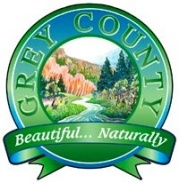 Social Services Committee MinutesSeptember 4, 2012 – 9:30 a.m.The Social Services Committee met on the above date at the County Administration Building with the following members in attendance:Present:	Chair Brian Milne; Councillors Ellen Anderson, John Bell, Dwight Burley, Wayne Fitzgerald, Harley Greenfield, Deborah Haswell, Kathi Maskell, Terry McKay and Warden Duncan McKinlay Staff Present:	Rod Wyatt, Director of Housing; Kevin Weppler, Director of Finance;  Mike Alguire, Purchasing Manager; Rick Moore, Housing Manager; Larry Turpin, Technical Supervisor and Joan Edworthy, Recording Secretary. 	Call to OrderChair Milne called the meeting to order at 9:30 a.m.Declaration of Pecuniary InterestCouncillor Burley declared a pecuniary interest, and then left the meeting.Minutes of MeetingsSocial Services Committee minutes dated August 15, 2012The Social Services Committee minutes were reviewed.SSC72-12	Moved by: Councillor McKay	Seconded by: Councillor FitzgeraldTHAT the minutes of the Social Services Committee dated August 15, 2012 be approved as presented. 			CarriedBusiness Arising from MinutesThere was no business arising.Reports – HousingHDR-SS-32-12 – Award of Tender RFT-HOU-18-12 Boiler RetrofitsMr. Wyatt presented an overview of the report.   Due to the size of the tendered amount, it is before the Committee today.Mr. Wyatt went on to further explain the delay in the tender whereby the specifications from the consultant were not received as timely as anticipated.    There is also the six week delivery of the system.Questions followed from the members on the tenders received, the life expectancies for boilers and warranties, and the switch over of the systems.    Concerns were expressed on the delay of the specifications for this project from the consultant and that winter is fast approaching.   It was noted that while it was a detailed tender document, the consultant needed to get this to the County sooner.    	SSC73-12	ADOPTED AT SEPTEMBER 4, 2012 SESSION OF GREY COUNTY COUNCIL.SSC73-12	Moved by: Councillor Anderson	Seconded by: Councillor FitzgeraldWHEREAS the approved capital budget includes $240,000 for the removal and replacement of heating systems at three separate housing locations;AND WHEREAS RFT-HOU-18-12 was issued on Friday August 3, 2012 and closed on Thursday August 23, 2012;AND WHEREAS all purchasing policies and procedures have been adhered to;NOW THEREFORE BE IT RESOLVED THAT report HDR-SS-32-12 recommending the award of RFT-HOU-18-12 be received;AND FURTHER THAT the contract for the removal and replacement of boiler systems at 305 14st Street West in Owen Sound, 214 11th Avenue in Hanover and 315 Bruce Street North in Durham be awarded to Riddell’s Contracting in the tender amount of $188,743.90, inclusive of H.S.T.			CarriedNext Meeting DatesSeptember 12, 2012 – 10:00 a.m.On motion by Councillor Haswell, the meeting adjourned at 9:40 a.m.			 Brian Milne, Chair